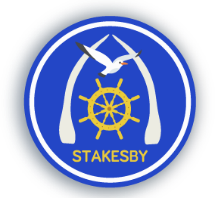 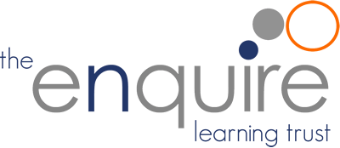 SCIENCE Skills ProgressionSCIENCE Skills ProgressionRECEPTIONYEAR 1YEAR 2YEAR 2YEAR 3YEAR 4Upper KS2 (Y5 and Y6)Upper KS2 (Y5 and Y6)QUESTIONAsk simple questions about immediate environment.Ask questions and know some can be answered using scientific enquiry.Ask questions and know some can be answered using scientific enquiry.Ask questions and know some can be answered using scientific enquiry.Identify scientific questions. ie can be investigated through scientific enquiry.Identify scientific questions. ie can be investigated through scientific enquiry.Raise scientific questions and hypothesiseRaise scientific questions and hypothesiseOBSERVEQualitativeTalk aboutsimilarities and differences.Qualitative and Simple QuantitativeQualitative and Simple QuantitativeQualitative and Simple QuantitativeQualitative and QuantitativeQualitative and QuantitativeQualitative and QuantitativeQualitative and QuantitativeOBSERVEQualitativeTalk aboutsimilarities and differences.Observe changeover time.Use Senses/ equipment.Observe changeover time.Use Senses/ equipment.Measure change  over time e.g. plant growth. Select equipmentSystematic/ careful observations. Use bar charts, pictograms, tables.Accurate measurements. Use time graphs and other graphs.Accurate/ precise measurements, Diagrams, tables, bar and line graphs.Take repeat readings when appropriate.Scatter graphs.CLASSIFY and FIND PATTERNSTalk and SortIdentify and ClassifyIdentify and ClassifyIdentify and ClassifyClassify and Find PatternsClassify and Find PatternsClassify and Find PatternsClassify and Find PatternsCLASSIFY and FIND PATTERNSUse simple scientific criteria.e.g. familiar plants, animals,materialsCompare and contraste.g. living/ dead/ never alive;materialsComparedifferencese.g. living/ dead/ never alive;materialsComparedifferencesClassify animals/ materials. Link two variables e.g. the closer the magnet the bigger the force.Use simple classification keys.Link two variablese.g. the more cells in a circuit, the brighter the bulb.Use complexclassification keys.Identify causal relationships.Developclassification keys. Identify evidence that supports/ refutes causal relationship.CONTROL INVESTIGATIONS: comparative and fair testingExplore objects/ materials/ living things/ resources designed to model scientific processes.Simple comparative testsSimple comparative testsSimple comparative testsComparative and fair testsComparative and fair testsDesign own comparative and fair testsDesign own comparative and fair testsCONTROL INVESTIGATIONS: comparative and fair testingExplore objects/ materials/ living things/ resources designed to model scientific processes.e.g. What is the best material for an umbrella?e.g. What if plants do not get light and water?e.g. What if plants do not get light and water?Predict.  Fair tests e.g. How does distance affect magnet strength?Predict. Language of independent and control variable.Identify when and how to use tests.Recognise and control variables.Make predictions based on previous test results.Identify when and how to use tests.Recognise and control variables.Make predictions based on previous test results.RESEARCHListen and respond to stories about scientific processes/ events/ objects.Find information using given sources. e.g. animals.Select information from a range of given sources.Select information from a range of given sources.Research using given sources. e.g. research different food groups and how they keep us healthySelect information to support findings.e.g. research animalsExplore relevant information by using a wide range of secondary sources.Explore relevant information by using a wide range of secondary sources.RESEARCHListen and respond to stories about scientific processes/ events/ objects.Find information using given sources. e.g. animals.Select information from a range of given sources.Select information from a range of given sources.Research using given sources. e.g. research different food groups and how they keep us healthySelect information to support findings.e.g. research animalsExplore howscientific ideas have developed over time.Identify evidence that has been used to support or refute ideas.MODELConcrete context.Create drawings and models of theirenvironmentConcretecontextDraw diagrams e.g. parts of plants/ the body.Explore and createDrawings and physical models e.g. habitats.Explore and createDrawings and physical models e.g. habitats.Abstract contextse.g. processes and phenomena such as forces/ light. Use labelled diagrams and drawings and physical models.Abstract contextse.g. processes and phenomena such as sound/ electricity. Create labelled diagrams and drawings and physical models.Abstract contexts.Evaluate diagrams/ models e.g. states of matter; solar system.Abstract contexts.Create own versions of models. e.g. circulatory system; light.CONCLUDEExplainsimple phenomena:How? Why?Describe what has happened or been observed.Explain why a simple observation occurred.  Evaluate the effectiveness of observations.Explain why a simple observation occurred.  Evaluate the effectiveness of observations.Explain an observation or an event in scientific terms. Distinguish between what has been observed and why it happened. Begin to link evidence from secondary sources as well as primary.Suggest improvements.Explain an observation or an event in scientific terms. Distinguish between what has been observed and why it happened. Begin to link evidence from secondary sources as well as primary.Suggest improvements.Evaluate original hypothesis against observed evidence and reach appropriate conclusions. Identify causal relationships. Begin to identify how reliable the data is.Evaluate original hypothesis against observed evidence and reach appropriate conclusions. Identify causal relationships. Begin to identify how reliable the data is.